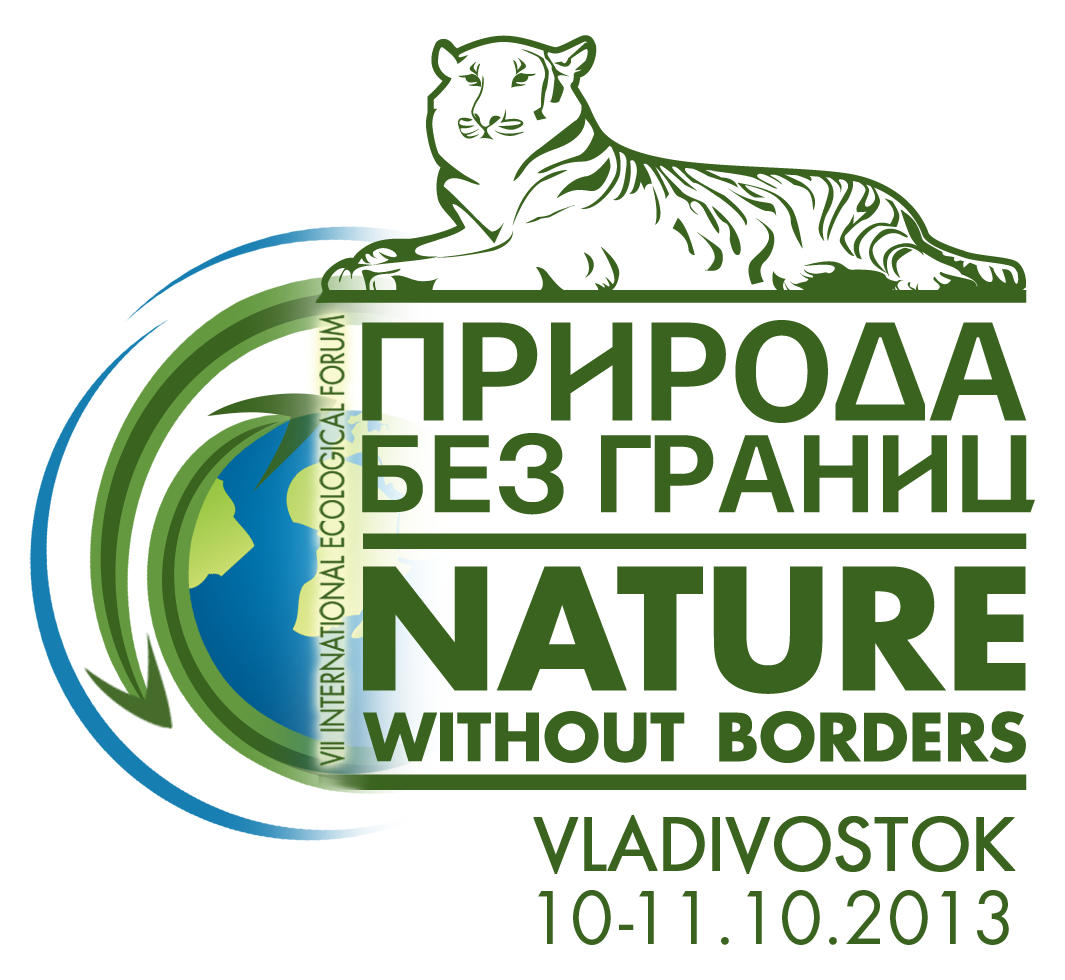                                                                                              9 октября 12.00 - 15.00
Международная акция по очистке морского побережья от отходов искусственного происхождения.                                                                          10 октября 09.00 - 09.45  Регистрация участников и слушателей Форума (Здание Администрации Приморского края, ул. Светланская, 22)09.45 - 10.00
Осмотр Губернатором Приморского края Владимиром Владимировичем Миклушевским                    и почетными гостями Форума специализированной экспозиции Форума10.00 - 11.00
Официальное Открытие Форума.
Выступление Губернатора Приморского края Владимира Владимировича Миклушевского с приветственным словом. 
Приветственные выступления почетных гостей Форума, руководителей иностранных делегаций.
(Здание Администрации Приморского края, ул. Светланская, 22)

11.00-11.30
Подход к прессе Губернатора Приморского края Владимира Владимировича Миклушевского  и почетных участников Форума.
(Здание Администрации Приморского края,  холл конференц-зала, прессволл)

11.00-11.30
Перерыв, кофе пауза 11.30 -13.00ПЛЕНАРНОЕ ЗАСЕДАНИЕ ФОРУМА

Заседание ведет: С.В .Сидоров, заместитель председателя комиссии по подготовке и проведению Седьмого международного экологического форума «Природа без границ», Первый вице-губернатор Приморского края.

Пленарные доклады                  13.00 - 14.00
                   Обед14.00 - 18.00
Секционные заседания Форума (последовательные).1. Секция Мониторнинг, нормативно-правовые вопросы регулирования и охраны окружающей среды.2. Секция  Обращение с отходами производства и потребления, ликвидация накопленного ущерба.3. Секция  Устойчивое водопользование и охрана водных объектов.В программе  Форума:•	Управлении Федеральной службы по надзору в сфере природопользования (Росприроднадзор) по Приморскому краю проводит отчётно-выборную конференцию по выдвижению кандидатов от Приморского края на IV Всероссийский съезд по охране окружающей среды.( Распоряжение Правительства Российской Федерации от 4 июля 2013 г. №  1131-р, Приказа Министерства природных ресурсов и экологии Российской Федерации от 22.05.2013 № 178 и Приказа Федеральной службы по надзору в сфере природопользования от 25.07.2013 № 454 «О подготовке к проведению  IV Всероссийского съезда по охране окружающей среды»).•	Презентация  Экопутеводителя «GREEN GUIDE ПРИМОРСКИЙ КРАЙ», реализованный в рамках федерального эко проекта «Зелёная Россия», направленного на развитие «зелёной» экономики, оздоровление нации и возрождения эколого-туристического, культурно-исторического, духовно - нравственного потенциала России.«GREEN GUIDE ПРИМОРСКИЙ КРАЙ» - это прежде всего, зелёная концепция самого путеводителя, удобный карманный формат, удобная навигация по поиску всех туристических объектов, актуальная, проверенная, структурированная информация всех достопримечательностей природного, духовного и культурно-исторического наследия, эколого-просветительская деятельность региона. Печатается на FSC сертифицированной бумаге.19.00 - 22.00
Торжественный прием от имени Губернатора Приморского края для участников Форума (фуршет)11 октября09.00-10.00
Регистрация участников и слушателей Форума
(Здание Администрации Приморского края, ул. Светланская, 22)

10.00-13.30
ИТОГОВОЕ ПЛЕНАРНОЕ ЗАСЕДАНИЕ ФОРУМА
Председатель: 
Сергей Васильевич Сидоров,  Первый вице-губернатор Приморского краяПринятие резолюции по итогам работы Форума.

Награждение наиболее активных участников подготовки и проведения Форума.

13.00- 14.30Обед
15.00-18.00ЭКСКУРСИОННАЯ ПРОГРАММА  
